в ред. от 10.03.2023г. №149-П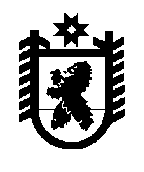 Республика КарелияАдминистрация Пудожского муниципального районаПОСТАНОВЛЕНИЕот 01.02.2022 года   № 60-Пг. ПудожОб утверждении муниципальной программы «Транспорт и городская среда на территории Пудожского муниципального района»В соответствии со ст.14 Федерального закона от 6 октября 2003 года  № 131-ФЗ «Об общих принципах организации местного самоуправления в Российской Федерации», Постановлением администрации Пудожского муниципального района от 03.06.2014г. № 406-П «Об утверждении Порядка разработки, реализации и оценки эффективности муниципальных программ Пудожского муниципального района», администрация Пудожского муниципального районаПОСТАНОВЛЯЕТ:Утвердить  муниципальную программу «Транспорт и городская среда на территории Пудожского муниципального района» согласно приложению к настоящему Постановлению.Признать Постановление администрации Пудожского муниципального района от 16.08.2019г. 483-П/А «Об утверждении муниципальной Программы «Транспорт на период 2020 – 2022 годы»», Постановление администрации Пудожского муниципального района от 26.02.2020г. 122-П «О внесении изменений в Постановление администрации Пудожского муниципального района от 16.08.2019г. 483-П/А «Об утверждении муниципальной программы «Транспорт на период 2020 - 2022 годы»», Постановление администрации Пудожского муниципального района от 21.12.2020г. 1313-П «Об утверждении муниципальной программы «Отлов, организация временного содержания и захоронения безнадзорных животных на территории муниципального образования «Пудожский муниципальный район» 2020-2023 годы»» и  Постановление администрации Пудожского муниципального района от 28.09.2021г. 831-П «О внесении изменений в Постановление администрации Пудожского муниципального района от 21.12.2020г. 1313-П «Об утверждении муниципальной программы «Отлов, организация временного содержания и захоронения безнадзорных животных на территории муниципального образования «Пудожский муниципальный район» 2020-2023 годы»» утратившими силу. Настоящее Постановление подлежит размещению на официальном сайте администрации Пудожского муниципального района.Настоящее Постановление вступает в силу момента подписания.Глава Пудожского муниципального района-Глава администрацииПудожского муниципального района                                                                          А.В. ЛадыгинУТВЕРЖДЕНАпостановлением администрации Пудожского муниципального района от 01.02.2022г. № 60-ПМуниципальная программа«Транспорт и городская среда на территории Пудожского муниципального района»Паспорт муниципальной программыХарактеристика текущего состоянияВ настоящее время пассажирские перевозки на территории  Пудожского муниципального района осуществляются МБУ ЖКХ «Пудожское». Пассажирские перевозки осуществляются по следующим установленным муниципальным маршрутам: «г. Пудож - пос. Колово - г. Пудож», «г. Пудож - дер. Гакугса - г. Пудож», «г. Пудож - пос. Новостеклянное - г. Пудож», «г. Пудож - пос. Шальский - г. Пудож» и «г. Пудож - дер. Харловская -  г. Пудож» (на летний период). Имеющихся транспортных средств недостаточно для охвата пассажирских перевозок весь Пудожский район. Для расширения, развития существующей муниципальной маршрутной сети и возобновления пассажирских перевозок в отдаленные населенные пункты Пудожского муниципального района имеется необходимость в транспортных средствах (автобусах). В силу ограниченности бюджета Пудожского муниципального района приобрести транспортные средства силами Администрации не представляется возможным. Возобновление пассажирских перевозок в неохваченные населенные пункты Пудожского района транспортным сообщением наилучшим образом отразится на проживающем населении.Жители Пудожского муниципального района для осуществления поездок в г. Пудож, г. Петрозаводск, г. Вытегру и между населенными пунктами Пудожского района, расположенных вдоль федеральной трассы А – 119 «Вологда - Медвежьегорск» в частности пос. Пяльма, пос. Пудожгорский, дер. Авдеево, дер. Песчаное, дер. Нигижма и дер. Гакугса имеют возможность воспользоваться только услугами автобусов межмуниципальных маршрутов регулярных перевозок «Петрозаводск - Пудож», «Петрозаводск – Пудож через Кондопогу» и автобусами межрегионального маршрута регулярных перевозок «Петрозаводск - Вытегра». Имеющиеся на территории Пудожского муниципального района перевозчики (ИП) осуществляют пассажирские перевозки по согласованию с населением по следующим маршрутам: пос. Шальский – г. Пудож – пос. Шальский», «пос. Кубово – г. Пудож – пос. Кубово», «дер. Куганаволок – г. Пудож – дер. Куганаволок» и«пос. Пяльма – г. Пудож – пос. Пяльма». - В  любом населенном пункте всегда существуют проблемы, связанные с ограничением численности безнадзорных животных. Бездомные собаки и кошки в российских городах - это вторично дичающие выброшенные домашние животные или потомки выброшенных домашних животных. Большое количество бездомных животных - это экологическая и социальная болезнь муниципального образования, показатель падения ответственности владельцев собак. Необходимо учитывать тот факт, что существует десятикратно большая популяция домашних животных. И поскольку обе популяции связаны одна с другой, необходимо эту связь контролировать при помощи дополнительных мер регистрации безнадзорных (бездомных) животных.В настоящее время вопросы отлова и содержания безнадзорных животных в Пудожском муниципальном районе решаются не в полном объеме, ветеринарные нормы содержания безнадзорных животных соблюдаются не полностью. Участились случаи нападения собак на людей, значительно увеличилось число жалоб от населения об увеличении количества безнадзорных собак, их агрессивности.Цели и задачи муниципальной программыОсновными задачами Программы являются:	  - Транспортная доступность для населения Пудожского муниципального района- Отлов безнадзорных животных, транспортировка безнадзорных животных, временное содержание безнадзорных животных, учёт (регистрация) безнадзорных животных, захоронение (утилизация) безнадзорных животных;	3.2.  Целью настоящей Программы является: 	- Организация пассажирских перевозок на территорииПудожского муниципального района и создание условий и оказаний услуг транспортной доступностижителям Пудожского района;	- Создание безопасных условий проживания граждан, сокращение численности безнадзорных животных, уменьшение случаев укусов людей, предупреждение распространения заболевания бешенством среди животных; Для достижения цели необходимо реализовать ряд ключевых задач.Сроки и этапы реализации муниципальной программы4.1. Программа не имеет строгой разбивки на этапы, мероприятия реализуются в течение всего периода реализации с 2022 года по 2024 год.Перечень и краткое описание подпрограммДля решения цели Программы к исполнению предлагается 2 подпрограммы:Подпрограмма 1 «Транспорт» (приложение №2). 	Цель – Организация пассажирских перевозок на территории Пудожского муниципального района и создание условий и оказаний услуг транспортной доступности жителям Пудожского района;5.1.2Подпрограмма 2 «Отлов, организация временного содержания и захоронения безнадзорных животных на территории муниципального образования «Пудожский муниципальный район»» (приложение №3). 	Цель – Создание безопасных условий проживания граждан, сокращение численности безнадзорных животных, уменьшение случаев укусов людей, предупреждение распространения заболевания бешенством среди животных;Перечень основных мероприятий и мероприятий муниципальной программыОрганизация пассажирских перевозок на территории Пудожского муниципального района. Формирование новой базы маршрутов, востребованных для проживающего населения с последующей организацией транспортного сообщения, посредством объявления конкурсных процедур.Поиск (выявление), заинтересованных лиц в осуществлении пассажирских перевозок на территории Пудожского муниципального района.Оказание субсидирования перевозчику.Система основных мероприятий Программы определяет приоритетные задачи сокращения численности безнадзорных и бездомных животных и предполагает реализацию мероприятий Программы по следующим направлениям:В рамках решения поставленных задач предполагаются мероприятия, которые представлены в Приложении 1 к настоящей Программе.5.2. Программные мероприятия обеспечивают достижение цели Программы, направлены на реализацию поставленных задач и подразделяются на мероприятия по сокращению численности безнадзорных и бездомных животных, предупреждению распространения заболевания бешенством среди животных.Ресурсное обеспечение реализации муниципальной программы и подпрограммИнформация по финансовому обеспечению реализации мероприятий Программы и Подпрограммы представлена в паспорте Программы и приложениях к настоящей Программе:Приложение 4 – Финансовое обеспечение Программы за счет всех источников в разрезе основных мероприятий.Приложение 5 – Финансовое обеспечение Программы за счет средств бюджета РК и иных источниковПриложение 6 – Финансовое обеспечение Программы за счет всех источников.Объем средств бюджета Пудожского муниципального района, направленный на реализацию Программы и Подпрограммы, ежегодно утверждается решением Совета Пудожского муниципального района на соответствующий финансовый год и плановый период.Расходы на реализацию муниципальной программы планируется осуществлять в пределах средств, предусмотренных в бюджете муниципального образования на очередной финансовый год и на плановый период.Объемы финансирования мероприятий Программы и Подпрограммы могут быть скорректированы в процессе ее реализации и исходя из возможностей бюджета на очередной финансовый год и фактических затрат.Расходы на реализацию муниципальной программы планируется осуществлять в пределах средств, предусмотренных в бюджете муниципального образования на очередной финансовый год и на плановый период.Основные меры правового регулирования в сфере реализации муниципальной программы и подпрограммПрограмма разработана в соответствии с приоритетными задачами развития Российской Федерации, приоритеты муниципальной политики совершенствования муниципального управления определены следующими нормативно-правовыми документами:Федеральным законом от 06.10.2003 № 131-Ф3 «Об общих принципах организации местного самоуправления в Российской Федерации»;ФедеральнымзакономРоссийскойФедерацииот02.03.2007№25-ФЗ«О муниципальной службе в Российской Федерации»;ФедеральнымзакономРоссийскойФедерацииот25.12.2008№273-ФЗ«О противодействии коррупции»;ФедеральнымзакономРоссийскойФедерацииот27.07.2010№210-ФЗ«Об организации предоставления государственных и муниципальных услуг»;Федеральным законом Российской Федерации от 09.02.2009 №8-ФЗ«Об обеспечении доступа к информации о деятельности государственных органов и органов местного самоуправления»;Риски и меры по управлению рисками с целью минимизации их влияния на достижение цели муниципальной программыВажное значение для успешной реализации Программы имеет прогнозирование возможных рисков, связанных с достижением основной цели, решением задач Программы, оценка их масштабов и последствий, а также формирование системы мер по их предотвращению.В рамках реализации Программы могут быть выделены следующие риски ее реализации.Правовые риски.Правовые риски связаны с изменением федерального законодательства, длительностью формирования нормативно-правовой базы, необходимой для эффективной реализации Программы. Это может привести к существенному увеличению планируемых сроков или изменению условий реализации мероприятий Программы.Для минимизации воздействия данной группы рисков планируется: 10.2.1.1.1.	на	этапе	разработки	проектов	документов	привлекать	к	ихобсуждению основные заинтересованные стороны, которые впоследствии должны принять участие в их согласовании;10.2.1.1.2. проводить мониторинг планируемых изменений в федеральном законодательстве.Финансовые риски.Финансовые риски связаны с возникновением бюджетного дефицита, что может повлечь недофинансирование, сокращение или прекращение Программных мероприятий.Способами ограничения финансовых рисков выступают:ежегодное уточнение объемов финансовых средств, предусмотренных на реализацию мероприятий Программы, в зависимости от достигнутых результатов.					10. «Развитие информационного общества».Основные принципы развития информационного общества:а) обеспечение прав граждан на доступ к информации;б) обеспечение свободы выбора  средств  получения  знаний  при работе с информацией;в) сохранение традиционных и привычных для  граждан  (отличных от цифровых) форм получения товаров и услуг;г) приоритет  традиционных   российских   духовно-нравственных ценностей и соблюдение основанных на этих ценностях норм  поведения при использовании информационных и коммуникационных технологий;д) обеспечение законности и разумной достаточности при  сборе, накоплении и распространении информации о гражданах и организациях;е) обеспечение  государственной  защиты  интересов  российских граждан в информационной сфере.Администрация Пудожского муниципального района размещает всю официальную информацию на официальном сайте администрации, в газете «Пудожский вестник», а также в официальной группе социальных сетей «в Контакте».Основные понятия:а) безопасные программное обеспечение и  сервис -  программное обеспечение и сервис, сертифицированные на соответствие требованиям к информационной безопасности, устанавливаемым федеральным  органом исполнительной  власти,  уполномоченным   в   области   обеспечения безопасности,  или  федеральным  органом   исполнительной   власти, уполномоченным в области противодействия  техническим  разведкам  и технической защиты информации;б) индустриальный     интернет -     концепция      построения информационных   и   коммуникационных   инфраструктур   на   основе подключения к  информационно-телекоммуникационной  сети  "Интернет" (далее - сеть  "Интернет")  промышленных  устройств,  оборудования, датчиков, сенсоров, систем управления технологическими  процессами, а также интеграции данных программно-аппаратных средств между собой без участия человека;в) интернет вещей - концепция вычислительной сети, соединяющей вещи (физические предметы), оснащенные встроенными  информационными технологиями для взаимодействия друг с другом или с внешней  средой без участия человека;г) информационное общество - общество, в котором информация  и уровень ее применения и доступности кардинальным образом влияют  на экономические и социокультурные условия жизни граждан;д) информационное пространство -  совокупность  информационных ресурсов,  созданных  субъектами  информационной   сферы,   средств взаимодействия  таких  субъектов,  их   информационных   систем   и необходимой информационной инфраструктуры;е) инфраструктура  электронного  правительства -  совокупность размещенных  на  территории  Российской  Федерации  государственных информационных систем, программно-аппаратных средств и сетей связи, обеспечивающих  при  оказании  услуг  и  осуществлении  функций   в электронной форме  взаимодействие  органов  государственной  власти Российской Федерации, органов местного  самоуправления,  граждан  и юридических лиц;ж) критическая   информационная   инфраструктура    Российской Федерации  (далее -  критическая  информационная  инфраструктура) - совокупность объектов критической информационной инфраструктуры,  а также   сетей   электросвязи,    используемых    для    организации взаимодействия объектов критической  информационной  инфраструктуры между собой;Целью развития информационного общества является  создание  условий  для формирования общества знаний.Обеспечение национальных интересов:а) развитие человеческого потенциала;б) обеспечение безопасности граждан и государства;в) повышение роли России в мировом гуманитарном  и  культурном пространстве;г) развитие    свободного,    устойчивого    и     безопасного взаимодействия  граждан  и  организаций,  органов местного самоуправления;д) повышение   эффективности   государственного    управления, развитие экономики и социальной сферы;е) формирование цифровой экономики.Обеспечение   национальных    интересов    при    развитии информационного общества осуществляется путем реализации  следующих приоритетов:а) формирование   информационного   пространства   с    учетом потребностей  граждан  и  общества  в  получении   качественных   и достоверных сведений;б) развитие информационной и  коммуникационной  инфраструктуры Российской Федерации;в) создание   и   применение   российских   информационных   и коммуникационных технологий, обеспечение  их  конкурентоспособности на международном уровне;г) формирование  новой  технологической  основы  для  развития экономики и социальной сферы;д) обеспечение  национальных  интересов  в  области   цифровой экономики.В целях  развития  информационного  общества  администрацией Пудожского муниципального района создаются  условия   для   формирования   пространства   знаний   и предоставления  доступа  к   нему,   совершенствования   механизмов распространения знаний,  их  применения  на  практике  в  интересах личности, общества и государства.Формирование информационного пространства с учетом потребностей граждан и общества в получении качественных и достоверных сведений.Целями    формирования    информационного    пространства, основанного  на  знаниях   (далее -   информационное   пространство знаний),  являются  обеспечение  прав   граждан   на   объективную, достоверную,  безопасную  информацию   и   создание   условий   для удовлетворения их потребностей  в  постоянном  развитии,  получении качественных и достоверных сведений, новых компетенций,  расширении кругозора.Формирование    информационного    пространства     знаний осуществляется путем развития науки, реализации  образовательных  и просветительских  проектов,  создания  для  граждан   общедоступной системы  взаимоувязанных  знаний   и   представлений,   обеспечения безопасной информационной среды  для  детей,  продвижения  русского языка в мире,  поддержки  традиционных  (отличных  от  доступных  с использованием сети "Интернет") форм распространения знаний.Развитие информационной и коммуникационной инфраструктуры Российской ФедерацииЦелью   развития   информационной    и    коммуникационной инфраструктуры   является    обеспечение свободного доступа граждан и организаций,  органов  местного  самоуправления  к информации на всех этапах ее создания и распространения.Для   недопущения   подмены,   искажения,    блокирования, удаления, снятия с каналов связи и иных манипуляций  с  информацией развитие   информационной   инфраструктуры   Российской   Федерации осуществляется:а) на   уровне   программного    обеспечения    и    сервисов, предоставляемых с использованием сети "Интернет";б) на уровне информационных систем и центров обработки данных;в) на  уровне   сетей   связи   (линии   и   средства   связи, инфраструктура    российского     сегмента     сети     "Интернет", технологические  и  выделенные  сети  связи,  сети  и  оборудование интернета вещей).Обеспечение национальных интересов в области цифровой экономикиОсновное направление цифровой экономики – это обеспечение быстрого и легкого доступа к услугам посредством сети Интернет.Национальными  интересами  в  области  цифровой  экономики являются:а) формирование  новых  рынков,  основанных  на  использовании информационных  и  коммуникационных   технологий,   и   обеспечение лидерства на этих рынках за счет  эффективного  применения  знаний, развития российской экосистемы цифровой экономики;б) укрепление  российской  экономики,  в  том  числе  тех   ее отраслей,   в   которых   развитие   бизнеса    с    использованием информационных   и    коммуникационных    технологий    предоставит конкурентные  преимущества   российским   организациям,   обеспечит эффективность производства и рост производительности труда;в) увеличение  за  счет  применения  новых  технологий  объема несырьевого российского экспорта, в первую очередь товаров и услуг, пользующихся спросом у иностранных потребителей;г) повышение         конкурентоспособности          российских высокотехнологичных организаций на международном рынке;д) обеспечение технологической  независимости  и  безопасности инфраструктуры, используемой для продажи товаров и  оказания  услуг российским гражданам и организациям;е) защита граждан от контрафактной и некачественной продукции;ж) обеспечение правомерного использования персональных данных, информации,  источником  которой  являются  объекты   промышленной, транспортной инфраструктур, инфраструктуры связи, а  также  данных, полученных из государственных информационных систем;з) защита  интересов  российских   граждан,   обеспечение   их занятости (развитие цифровой экономики не должно ущемлять  интересы граждан);и) сохранение существующих в традиционных  отраслях  экономики технологий и способов производства товаров и оказания услуг;к) обеспечение  защиты   интересов   российских   организаций, реализующих свою продукцию на традиционных (неэлектронных) рынках;л) совершенствование антимонопольного законодательства, в  том числе при предоставлении программного обеспечения, товаров и  услуг с использованием сети "Интернет" лицам, находящимся  на  территории Российской Федерации;м) выполнение требований законодательства Российской Федерации иностранными участниками российского рынка  наравне  с  российскими организациями;н) развитие торговых и экономических связей со стратегическими партнерами Российской Федерации, в том числе в рамках  Евразийского экономического союза (ЕАЭС).Приложение 2к муниципальной программе «Транспорт и городская среда»Сведения о показателях (индикаторах) муниципальной программыПриложение 2к муниципальной программе «Транспорт и городская среда»Подпрограмма 1«Транспорт»Паспортподпрограммы муниципальной программы«Транспорт и городская среда»Характеристика текущего  состоянияВ настоящее время пассажирские перевозки на территории  Пудожского муниципального района осуществляются МБУ ЖКХ «Пудожское». Пассажирские перевозки осуществляются по следующим установленным муниципальным маршрутам: «г. Пудож - пос. Колово - г. Пудож», «г. Пудож - дер. Гакугса - г. Пудож», «г. Пудож - пос. Новостеклянное - г. Пудож», «г. Пудож - пос. Шальский - г. Пудож» и «г. Пудож - дер. Харловская -  г. Пудож» (на летний период). Имеющихся транспортных средств недостаточно для охвата пассажирских перевозок весь Пудожский район. Для расширения, развития существующей муниципальной маршрутной сети и возобновления пассажирских перевозок в отдаленные населенные пункты Пудожского муниципального района имеется необходимость в транспортных средствах (автобусах). В силу ограниченности бюджета Пудожского муниципального района приобрести транспортные средства силами Администрации не представляется возможным. Возобновление пассажирских перевозок в неохваченные населенные пункты Пудожского района транспортным сообщением наилучшим образом отразится на проживающем населении.Жители Пудожского муниципального района для осуществления поездок в г. Пудож, г. Петрозаводск, г. Вытегру и между населенными пунктами Пудожского района, расположенных вдоль федеральной трассы А – 119 «Вологда - Медвежьегорск» в частности пос. Пяльма, пос. Пудожгорский, дер. Авдеево, дер. Песчаное, дер. Нигижма и дер. Гакугса имеют возможность воспользоваться только услугами автобусов межмуниципальных маршрутов регулярных перевозок «Петрозаводск - Пудож», «Петрозаводск – Пудож через Кондопогу» и автобусами межрегионального маршрута регулярных перевозок «Петрозаводск - Вытегра». Имеющиеся на территории Пудожского муниципального района перевозчики (ИП) осуществляют пассажирские перевозки по согласованию с населением по следующим маршрутам: пос. Шальский – г. Пудож – пос. Шальский», «пос. Кубово – г. Пудож – пос. Кубово», «дер. Куганаволок – г. Пудож – дер. Куганаволок» и «пос. Пяльма – г. Пудож – пос. Пяльма». Цели и задачи муниципальной подпрограммыЦелью настоящей Подпрограммы является организация и возобновление транспортного сообщения на территории Пудожского муниципального района. Для достижения цели необходимо реализовать ряд ключевых задач:Формирование новой базы маршрутов, востребованных для проживающего населения с последующей организацией транспортного сообщения, посредством объявления конкурсных процедур.Поиск (выявление), заинтересованных лиц в осуществлении пассажирских перевозок на территории Пудожского муниципального района.Сроки и этапы реализации муниципальной подпрограммыПодпрограмма не имеет строгой разбивки на этапы, мероприятия реализуются в течение всего периода реализации с 2022 года по 2024 год.Перечень мероприятий ПодпрограммыВ рамках решения задач Подпрограммы планируется осуществление основных  мероприятий:Основное мероприятие «Оказание субсидирования перевозчику»Ресурсное обеспечение реализации подпрограммыИнформация по финансовому обеспечению реализации мероприятий Подпрограммы представлена в паспорте Подпрограммы и приложениях к настоящей Программе.Основные меры правового регулирования в сфере реализации подпрограммыНастоящая Подпрограммы разработана в соответствии с требованиями Федерального закона от 06.10.2003 № 131-ФЗ «Об общих принципах организации местного самоуправления в Российской Федерации», с целью создания и развития электронных сервисов, направленных на упрощение процедур взаимодействия между муниципальными органами власти и населением территории, перевод муниципальных услуг в электронный вид, развитие инфраструктуры доступа к электронным услугам, повышение открытости деятельности администрации Пудожского муниципального района.Приложение 1к подпрограмме «Транспорт» муниципальной программы«Транспорт и городская среда на территории Пудожского муниципального района»Финансовое обеспечениеМуниципальной программы Пудожского муниципального района за счет средств всех источниковПриложение 2к подпрограмме «Транспорт» муниципальной программы«Транспорт и городская среда на территории Пудожского муниципального района»Финансовое обеспечениемуниципальной программы Пудожского муниципального района за счет средств бюджета Республики Карелия и иных источниковПриложение 3к подпрограмме «Транспорт» муниципальной программы«Транспорт и городская среда на территории Пудожского муниципального района»Финансовое обеспечениемуниципальной программы Пудожского муниципального района за счет всех источниковПриложение 3к муниципальной программе «Транспорт и городская среда»Подпрограмма 2«Отлов, организация временного содержания и захоронения безнадзорных животных на территории муниципального образования «Пудожский муниципальный район»»Паспортподпрограммы муниципальной программы«Транспорт и городская среда»2.	Характеристика текущего состоянияВ  любом населенном пункте всегда существуют проблемы, связанные с ограничением численности безнадзорных животных. Бездомные собаки и кошки в российских городах - это вторично дичающие выброшенные домашние животные или потомки выброшенных домашних животных. Большое количество бездомных животных - это экологическая и социальная болезнь муниципального образования, показатель падения ответственности владельцев собак. Необходимо учитывать тот факт, что существует десятикратно большая популяция домашних животных. И поскольку обе популяции связаны одна с другой, необходимо эту связь контролировать при помощи дополнительных мер регистрации безнадзорных (бездомных) животных.В настоящее время вопросы отлова и содержания безнадзорных животных в Пудожском муниципальном районе решаются не в полном объеме, ветеринарные нормы содержания безнадзорных животных соблюдаются не полностью. Участились случаи нападения собак на людей, значительно увеличилось число жалоб от населения об увеличении количества безнадзорных собак, их агрессивности.Цели и задачи муниципальной подпрограммыЦелью настоящей Программы является сокращение численности безнадзорных и бездомных животных, предупреждение распространения заболевания бешенством среди животных.Для достижения цели необходимо реализовать ряд ключевых задач:- Отлов безнадзорных животных;- Транспортировка безнадзорных животных;- Временное содержание безнадзорных животных;- Учёт (регистрация) безнадзорных животных;- Захоронение (утилизация) безнадзорных животных.4.	Сроки и этапы реализации муниципальной подпрограммы4.1. Подпрограмма не имеет строгой разбивки на этапы, мероприятия реализуются в течение всего периода реализации с 2022 года по 2024 год.Перечень основных мероприятий и мероприятий муниципальной подъпрограммыСистема основных мероприятий Программы определяет приоритетные задачи сокращения численности безнадзорных и бездомных животных и предполагает реализацию мероприятий Программы по следующим направлениям:В рамках решения поставленных задач предполагаются мероприятия, которые представлены в Приложении 1 к настоящей Программе.5.2. Программные мероприятия обеспечивают достижение цели Программы, направлены на реализацию поставленных задач и подразделяются на мероприятия по сокращению численности безнадзорных и бездомных животных, предупреждению распространения заболевания бешенством среди животных.6.	Ресурсное обеспечение реализации подпрограммы6.1. Информация по финансовому обеспечению реализации мероприятий Подпрограммы представлена в паспорте Подпрограммы и приложениях к настоящей Программе.7.	Основные меры правового регулирования в сфере реализации подпрограммы7.1.	Настоящая Подпрограммы разработана в соответствии с требованиями Федерального закона от 06.10.2003 № 131-ФЗ «Об общих принципах организации местного самоуправления в Российской Федерации», с целью создания и развития электронных сервисов, направленных на упрощение процедур взаимодействия между муниципальными органами власти и населением территории, перевод муниципальных услуг в электронный вид, развитие инфраструктуры доступа к электронным услугам, повышение открытости деятельности администрации Пудожского муниципального района.Приложение 1к подпрограмме «Отлов, организация временного содержания и захоронения безнадзорных животных на территории муниципального образования «Пудожский муниципальный район» муниципальной программы«Транспорт и городская среда на территории Пудожского муниципального района»Финансовое обеспечениеМуниципальной программы Пудожского муниципального района за счет средств всех источниковПриложение 2к подпрограмме «Отлов, организация временного содержания и захоронения безнадзорных животных на территории муниципального образования «Пудожский муниципальный район» муниципальной программы«Транспорт и городская среда на территории Пудожского муниципального района»Финансовое обеспечениемуниципальной программы Пудожского муниципального района за счет средств бюджета Республики Карелия и иных источниковПриложение 3к подпрограмме «Отлов, организация временного содержания и захоронения безнадзорных животных на территории муниципального образования «Пудожский муниципальный район» муниципальной программы«Транспорт и городская среда на территории Пудожского муниципального района»Финансовое обеспечение муниципальной программы Пудожского муниципального района за счет всех источниковПриложение 3к муниципальной Программе«Транспорт и городская среда на территории Пудожского муниципального района»Финансовое обеспечениеМуниципальной программы Пудожского муниципального района за счет средств всех источниковПриложение 4к муниципальной Программе«Транспорт и городская среда на территории Пудожского муниципального района»Финансовое обеспечениемуниципальной программы Пудожского муниципального района за счет средств бюджета Республики Карелия и иных источниковПриложение 5к муниципальной Программе«Транспорт и городская среда на территории Пудожского муниципального района»Финансовое обеспечение муниципальной программы Пудожского муниципального района за счет всех источников1Наименование ПрограммыТранспорт и городская среда(далее – Программа, муниципальная программа)Транспорт и городская среда(далее – Программа, муниципальная программа)Транспорт и городская среда(далее – Программа, муниципальная программа)Транспорт и городская среда(далее – Программа, муниципальная программа)Транспорт и городская среда(далее – Программа, муниципальная программа)Транспорт и городская среда(далее – Программа, муниципальная программа)Транспорт и городская среда(далее – Программа, муниципальная программа)Транспорт и городская среда(далее – Программа, муниципальная программа)Транспорт и городская среда(далее – Программа, муниципальная программа)Транспорт и городская среда(далее – Программа, муниципальная программа)Транспорт и городская среда(далее – Программа, муниципальная программа)Транспорт и городская среда(далее – Программа, муниципальная программа)Транспорт и городская среда(далее – Программа, муниципальная программа)2Цель Программы- Организация пассажирских перевозок на территорииПудожского муниципального района и создание условий и оказаний услуг транспортной доступностижителям Пудожского района;- Создание безопасных условий проживания граждан, сокращение численности безнадзорных животных, уменьшение случаев укусов людей, предупреждение распространения заболевания бешенством среди животных;- Организация пассажирских перевозок на территорииПудожского муниципального района и создание условий и оказаний услуг транспортной доступностижителям Пудожского района;- Создание безопасных условий проживания граждан, сокращение численности безнадзорных животных, уменьшение случаев укусов людей, предупреждение распространения заболевания бешенством среди животных;- Организация пассажирских перевозок на территорииПудожского муниципального района и создание условий и оказаний услуг транспортной доступностижителям Пудожского района;- Создание безопасных условий проживания граждан, сокращение численности безнадзорных животных, уменьшение случаев укусов людей, предупреждение распространения заболевания бешенством среди животных;- Организация пассажирских перевозок на территорииПудожского муниципального района и создание условий и оказаний услуг транспортной доступностижителям Пудожского района;- Создание безопасных условий проживания граждан, сокращение численности безнадзорных животных, уменьшение случаев укусов людей, предупреждение распространения заболевания бешенством среди животных;- Организация пассажирских перевозок на территорииПудожского муниципального района и создание условий и оказаний услуг транспортной доступностижителям Пудожского района;- Создание безопасных условий проживания граждан, сокращение численности безнадзорных животных, уменьшение случаев укусов людей, предупреждение распространения заболевания бешенством среди животных;- Организация пассажирских перевозок на территорииПудожского муниципального района и создание условий и оказаний услуг транспортной доступностижителям Пудожского района;- Создание безопасных условий проживания граждан, сокращение численности безнадзорных животных, уменьшение случаев укусов людей, предупреждение распространения заболевания бешенством среди животных;- Организация пассажирских перевозок на территорииПудожского муниципального района и создание условий и оказаний услуг транспортной доступностижителям Пудожского района;- Создание безопасных условий проживания граждан, сокращение численности безнадзорных животных, уменьшение случаев укусов людей, предупреждение распространения заболевания бешенством среди животных;- Организация пассажирских перевозок на территорииПудожского муниципального района и создание условий и оказаний услуг транспортной доступностижителям Пудожского района;- Создание безопасных условий проживания граждан, сокращение численности безнадзорных животных, уменьшение случаев укусов людей, предупреждение распространения заболевания бешенством среди животных;- Организация пассажирских перевозок на территорииПудожского муниципального района и создание условий и оказаний услуг транспортной доступностижителям Пудожского района;- Создание безопасных условий проживания граждан, сокращение численности безнадзорных животных, уменьшение случаев укусов людей, предупреждение распространения заболевания бешенством среди животных;- Организация пассажирских перевозок на территорииПудожского муниципального района и создание условий и оказаний услуг транспортной доступностижителям Пудожского района;- Создание безопасных условий проживания граждан, сокращение численности безнадзорных животных, уменьшение случаев укусов людей, предупреждение распространения заболевания бешенством среди животных;- Организация пассажирских перевозок на территорииПудожского муниципального района и создание условий и оказаний услуг транспортной доступностижителям Пудожского района;- Создание безопасных условий проживания граждан, сокращение численности безнадзорных животных, уменьшение случаев укусов людей, предупреждение распространения заболевания бешенством среди животных;- Организация пассажирских перевозок на территорииПудожского муниципального района и создание условий и оказаний услуг транспортной доступностижителям Пудожского района;- Создание безопасных условий проживания граждан, сокращение численности безнадзорных животных, уменьшение случаев укусов людей, предупреждение распространения заболевания бешенством среди животных;- Организация пассажирских перевозок на территорииПудожского муниципального района и создание условий и оказаний услуг транспортной доступностижителям Пудожского района;- Создание безопасных условий проживания граждан, сокращение численности безнадзорных животных, уменьшение случаев укусов людей, предупреждение распространения заболевания бешенством среди животных;3Задачи Программы- Транспортная доступность для населения Пудожского муниципального района- Отлов безнадзорных животных, транспортировка безнадзорных животных, временное содержание безнадзорных животных, учёт (регистрация) безнадзорных животных, захоронение (утилизация) безнадзорных животных;- Транспортная доступность для населения Пудожского муниципального района- Отлов безнадзорных животных, транспортировка безнадзорных животных, временное содержание безнадзорных животных, учёт (регистрация) безнадзорных животных, захоронение (утилизация) безнадзорных животных;- Транспортная доступность для населения Пудожского муниципального района- Отлов безнадзорных животных, транспортировка безнадзорных животных, временное содержание безнадзорных животных, учёт (регистрация) безнадзорных животных, захоронение (утилизация) безнадзорных животных;- Транспортная доступность для населения Пудожского муниципального района- Отлов безнадзорных животных, транспортировка безнадзорных животных, временное содержание безнадзорных животных, учёт (регистрация) безнадзорных животных, захоронение (утилизация) безнадзорных животных;- Транспортная доступность для населения Пудожского муниципального района- Отлов безнадзорных животных, транспортировка безнадзорных животных, временное содержание безнадзорных животных, учёт (регистрация) безнадзорных животных, захоронение (утилизация) безнадзорных животных;- Транспортная доступность для населения Пудожского муниципального района- Отлов безнадзорных животных, транспортировка безнадзорных животных, временное содержание безнадзорных животных, учёт (регистрация) безнадзорных животных, захоронение (утилизация) безнадзорных животных;- Транспортная доступность для населения Пудожского муниципального района- Отлов безнадзорных животных, транспортировка безнадзорных животных, временное содержание безнадзорных животных, учёт (регистрация) безнадзорных животных, захоронение (утилизация) безнадзорных животных;- Транспортная доступность для населения Пудожского муниципального района- Отлов безнадзорных животных, транспортировка безнадзорных животных, временное содержание безнадзорных животных, учёт (регистрация) безнадзорных животных, захоронение (утилизация) безнадзорных животных;- Транспортная доступность для населения Пудожского муниципального района- Отлов безнадзорных животных, транспортировка безнадзорных животных, временное содержание безнадзорных животных, учёт (регистрация) безнадзорных животных, захоронение (утилизация) безнадзорных животных;- Транспортная доступность для населения Пудожского муниципального района- Отлов безнадзорных животных, транспортировка безнадзорных животных, временное содержание безнадзорных животных, учёт (регистрация) безнадзорных животных, захоронение (утилизация) безнадзорных животных;- Транспортная доступность для населения Пудожского муниципального района- Отлов безнадзорных животных, транспортировка безнадзорных животных, временное содержание безнадзорных животных, учёт (регистрация) безнадзорных животных, захоронение (утилизация) безнадзорных животных;- Транспортная доступность для населения Пудожского муниципального района- Отлов безнадзорных животных, транспортировка безнадзорных животных, временное содержание безнадзорных животных, учёт (регистрация) безнадзорных животных, захоронение (утилизация) безнадзорных животных;- Транспортная доступность для населения Пудожского муниципального района- Отлов безнадзорных животных, транспортировка безнадзорных животных, временное содержание безнадзорных животных, учёт (регистрация) безнадзорных животных, захоронение (утилизация) безнадзорных животных;4Сроки и этапы реализации ПрограммыПрограмма рассчитана на период с 2022 по 2024 годы. Программа	не имеет	строгой	разбивки		на	этапы, мероприятия		реализуются	на	протяжении	всего		срока реализации Программы.Программа рассчитана на период с 2022 по 2024 годы. Программа	не имеет	строгой	разбивки		на	этапы, мероприятия		реализуются	на	протяжении	всего		срока реализации Программы.Программа рассчитана на период с 2022 по 2024 годы. Программа	не имеет	строгой	разбивки		на	этапы, мероприятия		реализуются	на	протяжении	всего		срока реализации Программы.Программа рассчитана на период с 2022 по 2024 годы. Программа	не имеет	строгой	разбивки		на	этапы, мероприятия		реализуются	на	протяжении	всего		срока реализации Программы.Программа рассчитана на период с 2022 по 2024 годы. Программа	не имеет	строгой	разбивки		на	этапы, мероприятия		реализуются	на	протяжении	всего		срока реализации Программы.Программа рассчитана на период с 2022 по 2024 годы. Программа	не имеет	строгой	разбивки		на	этапы, мероприятия		реализуются	на	протяжении	всего		срока реализации Программы.Программа рассчитана на период с 2022 по 2024 годы. Программа	не имеет	строгой	разбивки		на	этапы, мероприятия		реализуются	на	протяжении	всего		срока реализации Программы.Программа рассчитана на период с 2022 по 2024 годы. Программа	не имеет	строгой	разбивки		на	этапы, мероприятия		реализуются	на	протяжении	всего		срока реализации Программы.Программа рассчитана на период с 2022 по 2024 годы. Программа	не имеет	строгой	разбивки		на	этапы, мероприятия		реализуются	на	протяжении	всего		срока реализации Программы.Программа рассчитана на период с 2022 по 2024 годы. Программа	не имеет	строгой	разбивки		на	этапы, мероприятия		реализуются	на	протяжении	всего		срока реализации Программы.Программа рассчитана на период с 2022 по 2024 годы. Программа	не имеет	строгой	разбивки		на	этапы, мероприятия		реализуются	на	протяжении	всего		срока реализации Программы.Программа рассчитана на период с 2022 по 2024 годы. Программа	не имеет	строгой	разбивки		на	этапы, мероприятия		реализуются	на	протяжении	всего		срока реализации Программы.Программа рассчитана на период с 2022 по 2024 годы. Программа	не имеет	строгой	разбивки		на	этапы, мероприятия		реализуются	на	протяжении	всего		срока реализации Программы.5Конечные результаты Программы- Транспортное сообщение между населенными пунктами Пудожского муниципального района;- Сокращение численности безнадзорных и бездомных животных на 20-30%, снижение риска распространения заболеваемости среди животных, предупреждение заболеваемости бешенством людей, уменьшение случаев укусов людей.- Транспортное сообщение между населенными пунктами Пудожского муниципального района;- Сокращение численности безнадзорных и бездомных животных на 20-30%, снижение риска распространения заболеваемости среди животных, предупреждение заболеваемости бешенством людей, уменьшение случаев укусов людей.- Транспортное сообщение между населенными пунктами Пудожского муниципального района;- Сокращение численности безнадзорных и бездомных животных на 20-30%, снижение риска распространения заболеваемости среди животных, предупреждение заболеваемости бешенством людей, уменьшение случаев укусов людей.- Транспортное сообщение между населенными пунктами Пудожского муниципального района;- Сокращение численности безнадзорных и бездомных животных на 20-30%, снижение риска распространения заболеваемости среди животных, предупреждение заболеваемости бешенством людей, уменьшение случаев укусов людей.- Транспортное сообщение между населенными пунктами Пудожского муниципального района;- Сокращение численности безнадзорных и бездомных животных на 20-30%, снижение риска распространения заболеваемости среди животных, предупреждение заболеваемости бешенством людей, уменьшение случаев укусов людей.- Транспортное сообщение между населенными пунктами Пудожского муниципального района;- Сокращение численности безнадзорных и бездомных животных на 20-30%, снижение риска распространения заболеваемости среди животных, предупреждение заболеваемости бешенством людей, уменьшение случаев укусов людей.- Транспортное сообщение между населенными пунктами Пудожского муниципального района;- Сокращение численности безнадзорных и бездомных животных на 20-30%, снижение риска распространения заболеваемости среди животных, предупреждение заболеваемости бешенством людей, уменьшение случаев укусов людей.- Транспортное сообщение между населенными пунктами Пудожского муниципального района;- Сокращение численности безнадзорных и бездомных животных на 20-30%, снижение риска распространения заболеваемости среди животных, предупреждение заболеваемости бешенством людей, уменьшение случаев укусов людей.- Транспортное сообщение между населенными пунктами Пудожского муниципального района;- Сокращение численности безнадзорных и бездомных животных на 20-30%, снижение риска распространения заболеваемости среди животных, предупреждение заболеваемости бешенством людей, уменьшение случаев укусов людей.- Транспортное сообщение между населенными пунктами Пудожского муниципального района;- Сокращение численности безнадзорных и бездомных животных на 20-30%, снижение риска распространения заболеваемости среди животных, предупреждение заболеваемости бешенством людей, уменьшение случаев укусов людей.- Транспортное сообщение между населенными пунктами Пудожского муниципального района;- Сокращение численности безнадзорных и бездомных животных на 20-30%, снижение риска распространения заболеваемости среди животных, предупреждение заболеваемости бешенством людей, уменьшение случаев укусов людей.- Транспортное сообщение между населенными пунктами Пудожского муниципального района;- Сокращение численности безнадзорных и бездомных животных на 20-30%, снижение риска распространения заболеваемости среди животных, предупреждение заболеваемости бешенством людей, уменьшение случаев укусов людей.- Транспортное сообщение между населенными пунктами Пудожского муниципального района;- Сокращение численности безнадзорных и бездомных животных на 20-30%, снижение риска распространения заболеваемости среди животных, предупреждение заболеваемости бешенством людей, уменьшение случаев укусов людей.6Координатор ПрограммыЗаместитель главы администрации муниципального района, Управление по ЖКХ и инфраструктуреадминистрации Пудожского муниципального районаЗаместитель главы администрации муниципального района, Управление по ЖКХ и инфраструктуреадминистрации Пудожского муниципального районаЗаместитель главы администрации муниципального района, Управление по ЖКХ и инфраструктуреадминистрации Пудожского муниципального районаЗаместитель главы администрации муниципального района, Управление по ЖКХ и инфраструктуреадминистрации Пудожского муниципального районаЗаместитель главы администрации муниципального района, Управление по ЖКХ и инфраструктуреадминистрации Пудожского муниципального районаЗаместитель главы администрации муниципального района, Управление по ЖКХ и инфраструктуреадминистрации Пудожского муниципального районаЗаместитель главы администрации муниципального района, Управление по ЖКХ и инфраструктуреадминистрации Пудожского муниципального районаЗаместитель главы администрации муниципального района, Управление по ЖКХ и инфраструктуреадминистрации Пудожского муниципального районаЗаместитель главы администрации муниципального района, Управление по ЖКХ и инфраструктуреадминистрации Пудожского муниципального районаЗаместитель главы администрации муниципального района, Управление по ЖКХ и инфраструктуреадминистрации Пудожского муниципального районаЗаместитель главы администрации муниципального района, Управление по ЖКХ и инфраструктуреадминистрации Пудожского муниципального районаЗаместитель главы администрации муниципального района, Управление по ЖКХ и инфраструктуреадминистрации Пудожского муниципального районаЗаместитель главы администрации муниципального района, Управление по ЖКХ и инфраструктуреадминистрации Пудожского муниципального районаЗаместитель главы администрации муниципального района, Управление по ЖКХ и инфраструктуреадминистрации Пудожского муниципального района7Ответственный исполнитель ПрограммыАдминистрация Пудожского муниципального районаАдминистрация Пудожского муниципального районаАдминистрация Пудожского муниципального районаАдминистрация Пудожского муниципального районаАдминистрация Пудожского муниципального районаАдминистрация Пудожского муниципального районаАдминистрация Пудожского муниципального районаАдминистрация Пудожского муниципального районаАдминистрация Пудожского муниципального районаАдминистрация Пудожского муниципального районаАдминистрация Пудожского муниципального районаАдминистрация Пудожского муниципального районаАдминистрация Пудожского муниципального районаАдминистрация Пудожского муниципального района8Соисполнители Программыподрядные организации, осуществляющие деятельность в данной сфере.подрядные организации, осуществляющие деятельность в данной сфере.подрядные организации, осуществляющие деятельность в данной сфере.подрядные организации, осуществляющие деятельность в данной сфере.подрядные организации, осуществляющие деятельность в данной сфере.подрядные организации, осуществляющие деятельность в данной сфере.подрядные организации, осуществляющие деятельность в данной сфере.подрядные организации, осуществляющие деятельность в данной сфере.подрядные организации, осуществляющие деятельность в данной сфере.подрядные организации, осуществляющие деятельность в данной сфере.подрядные организации, осуществляющие деятельность в данной сфере.подрядные организации, осуществляющие деятельность в данной сфере.подрядные организации, осуществляющие деятельность в данной сфере.подрядные организации, осуществляющие деятельность в данной сфере.9Подпрограммы ПрограммыПодпрограмма	1	«Транспорт»Подпрограмма 2 «Отлов, организация временного содержания и захоронения безнадзорных животных на территории муниципального образования «Пудожский муниципальный район»»Подпрограмма	1	«Транспорт»Подпрограмма 2 «Отлов, организация временного содержания и захоронения безнадзорных животных на территории муниципального образования «Пудожский муниципальный район»»Подпрограмма	1	«Транспорт»Подпрограмма 2 «Отлов, организация временного содержания и захоронения безнадзорных животных на территории муниципального образования «Пудожский муниципальный район»»Подпрограмма	1	«Транспорт»Подпрограмма 2 «Отлов, организация временного содержания и захоронения безнадзорных животных на территории муниципального образования «Пудожский муниципальный район»»Подпрограмма	1	«Транспорт»Подпрограмма 2 «Отлов, организация временного содержания и захоронения безнадзорных животных на территории муниципального образования «Пудожский муниципальный район»»Подпрограмма	1	«Транспорт»Подпрограмма 2 «Отлов, организация временного содержания и захоронения безнадзорных животных на территории муниципального образования «Пудожский муниципальный район»»Подпрограмма	1	«Транспорт»Подпрограмма 2 «Отлов, организация временного содержания и захоронения безнадзорных животных на территории муниципального образования «Пудожский муниципальный район»»Подпрограмма	1	«Транспорт»Подпрограмма 2 «Отлов, организация временного содержания и захоронения безнадзорных животных на территории муниципального образования «Пудожский муниципальный район»»Подпрограмма	1	«Транспорт»Подпрограмма 2 «Отлов, организация временного содержания и захоронения безнадзорных животных на территории муниципального образования «Пудожский муниципальный район»»Подпрограмма	1	«Транспорт»Подпрограмма 2 «Отлов, организация временного содержания и захоронения безнадзорных животных на территории муниципального образования «Пудожский муниципальный район»»Подпрограмма	1	«Транспорт»Подпрограмма 2 «Отлов, организация временного содержания и захоронения безнадзорных животных на территории муниципального образования «Пудожский муниципальный район»»Подпрограмма	1	«Транспорт»Подпрограмма 2 «Отлов, организация временного содержания и захоронения безнадзорных животных на территории муниципального образования «Пудожский муниципальный район»»Подпрограмма	1	«Транспорт»Подпрограмма 2 «Отлов, организация временного содержания и захоронения безнадзорных животных на территории муниципального образования «Пудожский муниципальный район»»Подпрограмма	1	«Транспорт»Подпрограмма 2 «Отлов, организация временного содержания и захоронения безнадзорных животных на территории муниципального образования «Пудожский муниципальный район»»10Финансовое обеспечение по всем источникам с разбивкой по годам реализации ПрограммыИсточник финансирова- нияРасходы, тыс. руб.Расходы, тыс. руб.Расходы, тыс. руб.Расходы, тыс. руб.Расходы, тыс. руб.Расходы, тыс. руб.Расходы, тыс. руб.Расходы, тыс. руб.Расходы, тыс. руб.Расходы, тыс. руб.Расходы, тыс. руб.Расходы, тыс. руб.Расходы, тыс. руб.10Финансовое обеспечение по всем источникам с разбивкой по годам реализации ПрограммыИсточник финансирова- ния2022202220232023202420242025ИтогоИтогоИтого10Финансовое обеспечение по всем источникам с разбивкой по годам реализации ПрограммыВсего:в том числе:2 793,002 793,001626,701626,70930,10930,101094,306 444,6 444,6 444,10Финансовое обеспечение по всем источникам с разбивкой по годам реализации ПрограммыБюджет Пудожского района1 012,401 012,40532,40532,40---1544,81544,81544,810Финансовое обеспечение по всем источникам с разбивкой по годам реализации ПрограммыФедеральный бюджет----------10Финансовое обеспечение по всем источникам с разбивкой по годам реализации ПрограммыРеспубликанский бюджет1 780,571 780,571094,301094,30930,10930,101094,304899,604899,604899,6010Финансовое обеспечение по всем источникам с разбивкой по годам реализации ПрограммыБюджеты поселений---------10Финансовое обеспечение по всем источникам с разбивкой по годам реализации ПрограммыВнебюджет- ные средства---------11Сведения о показателях (индикаторах) муниципальной программыСведения о показателях (индикаторах) муниципальной программыСведения о показателях (индикаторах) муниципальной программыСведения о показателях (индикаторах) муниципальной программыСведения о показателях (индикаторах) муниципальной программыСведения о показателях (индикаторах) муниципальной программыСведения о показателях (индикаторах) муниципальной программыСведения о показателях (индикаторах) муниципальной программыСведения о показателях (индикаторах) муниципальной программыСведения о показателях (индикаторах) муниципальной программыСведения о показателях (индикаторах) муниципальной программы№ п/пНаименование целиПоказатель (индикатор)/ единица измерения показателяПоказатель (индикатор)/ единица измерения показателяЕдиница измеренияЕдиница измеренияГоды реализации программыГоды реализации программыГоды реализации программыГоды реализации программыГоды реализации программыГоды реализации программыГоды реализации программыГоды реализации программыГоды реализации программыГоды реализации программыГоды реализации программы№ п/пНаименование целиПоказатель (индикатор)/ единица измерения показателяПоказатель (индикатор)/ единица измерения показателяЕдиница измеренияЕдиница измерения202220222023202320232024202420242025202520251Организация пассажирских перевозок по всем маршрутамОрганизация пассажирских перевозок на территорииПудожского муниципального района и создание условий и оказаний услуг транспортной доступностижителям Пудожского районаОрганизация пассажирских перевозок на территорииПудожского муниципального района и создание условий и оказаний услуг транспортной доступностижителям Пудожского района%%90909090901001001001001001002Деятельность по обращению с животными без владельцевСоздание безопасных условий проживания граждан, сокращение численности безнадзорных животных, уменьшение случаев укусов людей, предупреждение распространения заболевания бешенством среди животныхСоздание безопасных условий проживания граждан, сокращение численности безнадзорных животных, уменьшение случаев укусов людей, предупреждение распространения заболевания бешенством среди животных%%6060707070808080100100100№ п/пНаименование целиПоказатель (индикатор)/ единица измерения показателяЕдиница измеренияГоды реализации программыГоды реализации программыГоды реализации программыГоды реализации программы№ п/пНаименование целиПоказатель (индикатор)/ единица измерения показателяЕдиница измерения20222023202420251Организация пассажирских перевозок по всем маршрутамОрганизация пассажирских перевозок на территорииПудожского муниципального района и создание условий и оказаний услуг транспортной доступностижителям Пудожского района%90901001002Деятельность по обращению с животными без владельцевСоздание безопасных условий проживания граждан, сокращение численности безнадзорных животных, уменьшение случаев укусов людей, предупреждение распространения заболевания бешенством среди животных%6070801001Наименование ПодпрограммыТранспорт (далее – Подпрограмма1)Транспорт (далее – Подпрограмма1)Транспорт (далее – Подпрограмма1)Транспорт (далее – Подпрограмма1)Транспорт (далее – Подпрограмма1)Транспорт (далее – Подпрограмма1)Транспорт (далее – Подпрограмма1)Транспорт (далее – Подпрограмма1)Транспорт (далее – Подпрограмма1)Транспорт (далее – Подпрограмма1)Транспорт (далее – Подпрограмма1)Транспорт (далее – Подпрограмма1)Транспорт (далее – Подпрограмма1)Транспорт (далее – Подпрограмма1)Транспорт (далее – Подпрограмма1)2Цель ПодпрограммыСоздание условий и оказаний услуг транспортной доступностижителям Пудожского районаСоздание условий и оказаний услуг транспортной доступностижителям Пудожского районаСоздание условий и оказаний услуг транспортной доступностижителям Пудожского районаСоздание условий и оказаний услуг транспортной доступностижителям Пудожского районаСоздание условий и оказаний услуг транспортной доступностижителям Пудожского районаСоздание условий и оказаний услуг транспортной доступностижителям Пудожского районаСоздание условий и оказаний услуг транспортной доступностижителям Пудожского районаСоздание условий и оказаний услуг транспортной доступностижителям Пудожского районаСоздание условий и оказаний услуг транспортной доступностижителям Пудожского районаСоздание условий и оказаний услуг транспортной доступностижителям Пудожского районаСоздание условий и оказаний услуг транспортной доступностижителям Пудожского районаСоздание условий и оказаний услуг транспортной доступностижителям Пудожского районаСоздание условий и оказаний услуг транспортной доступностижителям Пудожского районаСоздание условий и оказаний услуг транспортной доступностижителям Пудожского районаСоздание условий и оказаний услуг транспортной доступностижителям Пудожского района3Задачи ПодпрограммыТранспортная доступность для населенияПудожского муниципального районаТранспортная доступность для населенияПудожского муниципального районаТранспортная доступность для населенияПудожского муниципального районаТранспортная доступность для населенияПудожского муниципального районаТранспортная доступность для населенияПудожского муниципального районаТранспортная доступность для населенияПудожского муниципального районаТранспортная доступность для населенияПудожского муниципального районаТранспортная доступность для населенияПудожского муниципального районаТранспортная доступность для населенияПудожского муниципального районаТранспортная доступность для населенияПудожского муниципального районаТранспортная доступность для населенияПудожского муниципального районаТранспортная доступность для населенияПудожского муниципального районаТранспортная доступность для населенияПудожского муниципального районаТранспортная доступность для населенияПудожского муниципального районаТранспортная доступность для населенияПудожского муниципального района4Сроки и этапы реализации ПодпрограммыПодпрограмма рассчитана на период с 2022 по 2024 годы. Подпрограмма не имеет строгой разбивки на этапы, мероприятия реализуются на протяжении всего срока реализации Подпрограммы.Подпрограмма рассчитана на период с 2022 по 2024 годы. Подпрограмма не имеет строгой разбивки на этапы, мероприятия реализуются на протяжении всего срока реализации Подпрограммы.Подпрограмма рассчитана на период с 2022 по 2024 годы. Подпрограмма не имеет строгой разбивки на этапы, мероприятия реализуются на протяжении всего срока реализации Подпрограммы.Подпрограмма рассчитана на период с 2022 по 2024 годы. Подпрограмма не имеет строгой разбивки на этапы, мероприятия реализуются на протяжении всего срока реализации Подпрограммы.Подпрограмма рассчитана на период с 2022 по 2024 годы. Подпрограмма не имеет строгой разбивки на этапы, мероприятия реализуются на протяжении всего срока реализации Подпрограммы.Подпрограмма рассчитана на период с 2022 по 2024 годы. Подпрограмма не имеет строгой разбивки на этапы, мероприятия реализуются на протяжении всего срока реализации Подпрограммы.Подпрограмма рассчитана на период с 2022 по 2024 годы. Подпрограмма не имеет строгой разбивки на этапы, мероприятия реализуются на протяжении всего срока реализации Подпрограммы.Подпрограмма рассчитана на период с 2022 по 2024 годы. Подпрограмма не имеет строгой разбивки на этапы, мероприятия реализуются на протяжении всего срока реализации Подпрограммы.Подпрограмма рассчитана на период с 2022 по 2024 годы. Подпрограмма не имеет строгой разбивки на этапы, мероприятия реализуются на протяжении всего срока реализации Подпрограммы.Подпрограмма рассчитана на период с 2022 по 2024 годы. Подпрограмма не имеет строгой разбивки на этапы, мероприятия реализуются на протяжении всего срока реализации Подпрограммы.Подпрограмма рассчитана на период с 2022 по 2024 годы. Подпрограмма не имеет строгой разбивки на этапы, мероприятия реализуются на протяжении всего срока реализации Подпрограммы.Подпрограмма рассчитана на период с 2022 по 2024 годы. Подпрограмма не имеет строгой разбивки на этапы, мероприятия реализуются на протяжении всего срока реализации Подпрограммы.Подпрограмма рассчитана на период с 2022 по 2024 годы. Подпрограмма не имеет строгой разбивки на этапы, мероприятия реализуются на протяжении всего срока реализации Подпрограммы.Подпрограмма рассчитана на период с 2022 по 2024 годы. Подпрограмма не имеет строгой разбивки на этапы, мероприятия реализуются на протяжении всего срока реализации Подпрограммы.Подпрограмма рассчитана на период с 2022 по 2024 годы. Подпрограмма не имеет строгой разбивки на этапы, мероприятия реализуются на протяжении всего срока реализации Подпрограммы.5Конечные результаты ПодпрограммыТранспортное сообщение между населенными пунктами Пудожского муниципального района.Транспортное сообщение между населенными пунктами Пудожского муниципального района.Транспортное сообщение между населенными пунктами Пудожского муниципального района.Транспортное сообщение между населенными пунктами Пудожского муниципального района.Транспортное сообщение между населенными пунктами Пудожского муниципального района.Транспортное сообщение между населенными пунктами Пудожского муниципального района.Транспортное сообщение между населенными пунктами Пудожского муниципального района.Транспортное сообщение между населенными пунктами Пудожского муниципального района.Транспортное сообщение между населенными пунктами Пудожского муниципального района.Транспортное сообщение между населенными пунктами Пудожского муниципального района.Транспортное сообщение между населенными пунктами Пудожского муниципального района.Транспортное сообщение между населенными пунктами Пудожского муниципального района.Транспортное сообщение между населенными пунктами Пудожского муниципального района.Транспортное сообщение между населенными пунктами Пудожского муниципального района.Транспортное сообщение между населенными пунктами Пудожского муниципального района.6Ответственный исполнитель ПодпрограммыАдминистрация Пудожского муниципального районаАдминистрация Пудожского муниципального районаАдминистрация Пудожского муниципального районаАдминистрация Пудожского муниципального районаАдминистрация Пудожского муниципального районаАдминистрация Пудожского муниципального районаАдминистрация Пудожского муниципального районаАдминистрация Пудожского муниципального районаАдминистрация Пудожского муниципального районаАдминистрация Пудожского муниципального районаАдминистрация Пудожского муниципального районаАдминистрация Пудожского муниципального районаАдминистрация Пудожского муниципального районаАдминистрация Пудожского муниципального районаАдминистрация Пудожского муниципального района7Соисполнители ПодпрограммыАдминистрация Пудожского муниципального района, подрядные организации, осуществляющие деятельность в данной сфере.Администрация Пудожского муниципального района, подрядные организации, осуществляющие деятельность в данной сфере.Администрация Пудожского муниципального района, подрядные организации, осуществляющие деятельность в данной сфере.Администрация Пудожского муниципального района, подрядные организации, осуществляющие деятельность в данной сфере.Администрация Пудожского муниципального района, подрядные организации, осуществляющие деятельность в данной сфере.Администрация Пудожского муниципального района, подрядные организации, осуществляющие деятельность в данной сфере.Администрация Пудожского муниципального района, подрядные организации, осуществляющие деятельность в данной сфере.Администрация Пудожского муниципального района, подрядные организации, осуществляющие деятельность в данной сфере.Администрация Пудожского муниципального района, подрядные организации, осуществляющие деятельность в данной сфере.Администрация Пудожского муниципального района, подрядные организации, осуществляющие деятельность в данной сфере.Администрация Пудожского муниципального района, подрядные организации, осуществляющие деятельность в данной сфере.Администрация Пудожского муниципального района, подрядные организации, осуществляющие деятельность в данной сфере.Администрация Пудожского муниципального района, подрядные организации, осуществляющие деятельность в данной сфере.Администрация Пудожского муниципального района, подрядные организации, осуществляющие деятельность в данной сфере.Администрация Пудожского муниципального района, подрядные организации, осуществляющие деятельность в данной сфере.8Финансовое обеспечение Подпрограммы по всем источникам с разбивкой по годам реализации ПодпрограммыИсточник финансированияИсточник финансированияРасходы, тыс. руб.Расходы, тыс. руб.Расходы, тыс. руб.Расходы, тыс. руб.Расходы, тыс. руб.Расходы, тыс. руб.Расходы, тыс. руб.Расходы, тыс. руб.Расходы, тыс. руб.Расходы, тыс. руб.Расходы, тыс. руб.Расходы, тыс. руб.Расходы, тыс. руб.8Финансовое обеспечение Подпрограммы по всем источникам с разбивкой по годам реализации ПодпрограммыИсточник финансированияИсточник финансирования2022202220232023202420252025ИтогоИтогоИтого8Финансовое обеспечение Подпрограммы по всем источникам с разбивкой по годам реализации ПодпрограммыВсего:в том числе:Всего:в том числе:1 012,401 012,40532,40532,40---1544,81544,81544,88Финансовое обеспечение Подпрограммы по всем источникам с разбивкой по годам реализации ПодпрограммыБюджет Пудожского районаБюджет Пудожского района1 012,401 012,40532,40532,40---1544,81544,81544,88Финансовое обеспечение Подпрограммы по всем источникам с разбивкой по годам реализации ПодпрограммыФедераль- ный бюджетФедераль- ный бюджет----------8Финансовое обеспечение Подпрограммы по всем источникам с разбивкой по годам реализации ПодпрограммыРеспубликанский бюджетРеспубликанский бюджет-------8Финансовое обеспечение Подпрограммы по всем источникам с разбивкой по годам реализации ПодпрограммыБюджеты поселенийБюджеты поселений----------8Финансовое обеспечение Подпрограммы по всем источникам с разбивкой по годам реализации ПодпрограммыВнебюджет- ные средстваВнебюджет- ные средства----------9Сведения о показателях (индикаторах) муниципальной программыСведения о показателях (индикаторах) муниципальной программыСведения о показателях (индикаторах) муниципальной программыСведения о показателях (индикаторах) муниципальной программыСведения о показателях (индикаторах) муниципальной программыСведения о показателях (индикаторах) муниципальной программыСведения о показателях (индикаторах) муниципальной программыСведения о показателях (индикаторах) муниципальной программыСведения о показателях (индикаторах) муниципальной программыСведения о показателях (индикаторах) муниципальной программыСведения о показателях (индикаторах) муниципальной программыСведения о показателях (индикаторах) муниципальной программы№ п/пНаименование целиНаименование целиПоказатель (индикатор)/ единица измерения показателяПоказатель (индикатор)/ единица измерения показателяЕдиница измеренияЕдиница измеренияГоды реализации программыГоды реализации программыГоды реализации программыГоды реализации программыГоды реализации программыГоды реализации программыГоды реализации программыГоды реализации программыГоды реализации программы№ п/пНаименование целиНаименование целиПоказатель (индикатор)/ единица измерения показателяПоказатель (индикатор)/ единица измерения показателяЕдиница измеренияЕдиница измерения2022202220222023202320242024202420251Организация пассажирских перевозок по всем маршрутамОрганизация пассажирских перевозок по всем маршрутамФормирование новой базы маршрутов, востребованных для проживающего населения с последующей организацией транспортного сообщенияФормирование новой базы маршрутов, востребованных для проживающего населения с последующей организацией транспортного сообщения%%9090909090100100100100Наименование муниципальной программы, подпрограммы, мероприятийУчастники муниципальной программыКод бюджетной классификацииКод бюджетной классификацииКод бюджетной классификацииКод бюджетной классификацииРасходы на реализацию программы, тыс. руб.Расходы на реализацию программы, тыс. руб.Расходы на реализацию программы, тыс. руб.Расходы на реализацию программы, тыс. руб.Расходы на реализацию программы, тыс. руб.Наименование муниципальной программы, подпрограммы, мероприятийУчастники муниципальной программыГРБСРаздел, подразделЦСРКВРНаименование муниципальной программы, подпрограммы, мероприятийУчастники муниципальной программыГРБСРаздел, подразделЦСРКВР2022 год2023 год2024 год2025 год12345678910Подпрограмма 1«Транспорт»1 012,40532,40--Основное мероприятие Мероприятия по организации пассажирских перевозок на территорииПудожского муниципального района1 012,40532,40--Наименование муниципальной программы, подпрограммы, мероприятийУчастники муниципальной программыКод бюджетной классификацииКод бюджетной классификацииКод бюджетной классификацииКод бюджетной классификацииРасходы на реализацию программы, тыс. руб.Расходы на реализацию программы, тыс. руб.Расходы на реализацию программы, тыс. руб.Расходы на реализацию программы, тыс. руб.Расходы на реализацию программы, тыс. руб.Наименование муниципальной программы, подпрограммы, мероприятийУчастники муниципальной программыГРБСРаздел, подразделЦСРКВРНаименование муниципальной программы, подпрограммы, мероприятийУчастники муниципальной программыГРБСРаздел, подразделЦСРКВР2022 год2023 год2024 год2025 год12345678910Подпрограмма 1«Транспорт»1 012,40532,40--Наименование муниципальной программы, подпрограммыИсточник финансированияРасходы на реализацию муниципальной программы, (тыс. руб.)Расходы на реализацию муниципальной программы, (тыс. руб.)Расходы на реализацию муниципальной программы, (тыс. руб.)Расходы на реализацию муниципальной программы, (тыс. руб.)Расходы на реализацию муниципальной программы, (тыс. руб.)Расходы на реализацию муниципальной программы, (тыс. руб.)Наименование муниципальной программы, подпрограммыИсточник финансирования2022 год2023 год2024 год2025 годИтого12345678Подпрограмма 1 «Транспорт»Всего, в том числе:1 012,40532,40--1544,8Подпрограмма 1 «Транспорт»Федеральный бюджетПодпрограмма 1 «Транспорт»Республиканский бюджетПодпрограмма 1 «Транспорт»Бюджет Пудожского муниципального района1 012,40532,40--1544,8Подпрограмма 1 «Транспорт»бюджеты сельских поселенийПодпрограмма 1 «Транспорт»внебюджетные источникиПодпрограмма 1 «Транспорт»внебюджетные источники1Наименование Подпрограммы«Отлов, организация временного содержания и захоронения безнадзорных животных на территории муниципального образования «Пудожский муниципальный район»»(далее – Подпрограмма 2)«Отлов, организация временного содержания и захоронения безнадзорных животных на территории муниципального образования «Пудожский муниципальный район»»(далее – Подпрограмма 2)«Отлов, организация временного содержания и захоронения безнадзорных животных на территории муниципального образования «Пудожский муниципальный район»»(далее – Подпрограмма 2)«Отлов, организация временного содержания и захоронения безнадзорных животных на территории муниципального образования «Пудожский муниципальный район»»(далее – Подпрограмма 2)«Отлов, организация временного содержания и захоронения безнадзорных животных на территории муниципального образования «Пудожский муниципальный район»»(далее – Подпрограмма 2)«Отлов, организация временного содержания и захоронения безнадзорных животных на территории муниципального образования «Пудожский муниципальный район»»(далее – Подпрограмма 2)«Отлов, организация временного содержания и захоронения безнадзорных животных на территории муниципального образования «Пудожский муниципальный район»»(далее – Подпрограмма 2)«Отлов, организация временного содержания и захоронения безнадзорных животных на территории муниципального образования «Пудожский муниципальный район»»(далее – Подпрограмма 2)«Отлов, организация временного содержания и захоронения безнадзорных животных на территории муниципального образования «Пудожский муниципальный район»»(далее – Подпрограмма 2)«Отлов, организация временного содержания и захоронения безнадзорных животных на территории муниципального образования «Пудожский муниципальный район»»(далее – Подпрограмма 2)«Отлов, организация временного содержания и захоронения безнадзорных животных на территории муниципального образования «Пудожский муниципальный район»»(далее – Подпрограмма 2)«Отлов, организация временного содержания и захоронения безнадзорных животных на территории муниципального образования «Пудожский муниципальный район»»(далее – Подпрограмма 2)«Отлов, организация временного содержания и захоронения безнадзорных животных на территории муниципального образования «Пудожский муниципальный район»»(далее – Подпрограмма 2)«Отлов, организация временного содержания и захоронения безнадзорных животных на территории муниципального образования «Пудожский муниципальный район»»(далее – Подпрограмма 2)«Отлов, организация временного содержания и захоронения безнадзорных животных на территории муниципального образования «Пудожский муниципальный район»»(далее – Подпрограмма 2)2Цель ПодпрограммыСоздание безопасных условий проживания граждан, сокращение численности безнадзорных животных, уменьшение случаев укусов людей, предупреждение распространения заболевания бешенством среди животных.Создание безопасных условий проживания граждан, сокращение численности безнадзорных животных, уменьшение случаев укусов людей, предупреждение распространения заболевания бешенством среди животных.Создание безопасных условий проживания граждан, сокращение численности безнадзорных животных, уменьшение случаев укусов людей, предупреждение распространения заболевания бешенством среди животных.Создание безопасных условий проживания граждан, сокращение численности безнадзорных животных, уменьшение случаев укусов людей, предупреждение распространения заболевания бешенством среди животных.Создание безопасных условий проживания граждан, сокращение численности безнадзорных животных, уменьшение случаев укусов людей, предупреждение распространения заболевания бешенством среди животных.Создание безопасных условий проживания граждан, сокращение численности безнадзорных животных, уменьшение случаев укусов людей, предупреждение распространения заболевания бешенством среди животных.Создание безопасных условий проживания граждан, сокращение численности безнадзорных животных, уменьшение случаев укусов людей, предупреждение распространения заболевания бешенством среди животных.Создание безопасных условий проживания граждан, сокращение численности безнадзорных животных, уменьшение случаев укусов людей, предупреждение распространения заболевания бешенством среди животных.Создание безопасных условий проживания граждан, сокращение численности безнадзорных животных, уменьшение случаев укусов людей, предупреждение распространения заболевания бешенством среди животных.Создание безопасных условий проживания граждан, сокращение численности безнадзорных животных, уменьшение случаев укусов людей, предупреждение распространения заболевания бешенством среди животных.Создание безопасных условий проживания граждан, сокращение численности безнадзорных животных, уменьшение случаев укусов людей, предупреждение распространения заболевания бешенством среди животных.Создание безопасных условий проживания граждан, сокращение численности безнадзорных животных, уменьшение случаев укусов людей, предупреждение распространения заболевания бешенством среди животных.Создание безопасных условий проживания граждан, сокращение численности безнадзорных животных, уменьшение случаев укусов людей, предупреждение распространения заболевания бешенством среди животных.Создание безопасных условий проживания граждан, сокращение численности безнадзорных животных, уменьшение случаев укусов людей, предупреждение распространения заболевания бешенством среди животных.Создание безопасных условий проживания граждан, сокращение численности безнадзорных животных, уменьшение случаев укусов людей, предупреждение распространения заболевания бешенством среди животных.3Задачи ПодпрограммыОтлов безнадзорных животных;Транспортировка безнадзорных животных;Временное содержание безнадзорных животных;Учёт (регистрация) безнадзорных животных;Захоронение (утилизация) безнадзорных животных.Отлов безнадзорных животных;Транспортировка безнадзорных животных;Временное содержание безнадзорных животных;Учёт (регистрация) безнадзорных животных;Захоронение (утилизация) безнадзорных животных.Отлов безнадзорных животных;Транспортировка безнадзорных животных;Временное содержание безнадзорных животных;Учёт (регистрация) безнадзорных животных;Захоронение (утилизация) безнадзорных животных.Отлов безнадзорных животных;Транспортировка безнадзорных животных;Временное содержание безнадзорных животных;Учёт (регистрация) безнадзорных животных;Захоронение (утилизация) безнадзорных животных.Отлов безнадзорных животных;Транспортировка безнадзорных животных;Временное содержание безнадзорных животных;Учёт (регистрация) безнадзорных животных;Захоронение (утилизация) безнадзорных животных.Отлов безнадзорных животных;Транспортировка безнадзорных животных;Временное содержание безнадзорных животных;Учёт (регистрация) безнадзорных животных;Захоронение (утилизация) безнадзорных животных.Отлов безнадзорных животных;Транспортировка безнадзорных животных;Временное содержание безнадзорных животных;Учёт (регистрация) безнадзорных животных;Захоронение (утилизация) безнадзорных животных.Отлов безнадзорных животных;Транспортировка безнадзорных животных;Временное содержание безнадзорных животных;Учёт (регистрация) безнадзорных животных;Захоронение (утилизация) безнадзорных животных.Отлов безнадзорных животных;Транспортировка безнадзорных животных;Временное содержание безнадзорных животных;Учёт (регистрация) безнадзорных животных;Захоронение (утилизация) безнадзорных животных.Отлов безнадзорных животных;Транспортировка безнадзорных животных;Временное содержание безнадзорных животных;Учёт (регистрация) безнадзорных животных;Захоронение (утилизация) безнадзорных животных.Отлов безнадзорных животных;Транспортировка безнадзорных животных;Временное содержание безнадзорных животных;Учёт (регистрация) безнадзорных животных;Захоронение (утилизация) безнадзорных животных.Отлов безнадзорных животных;Транспортировка безнадзорных животных;Временное содержание безнадзорных животных;Учёт (регистрация) безнадзорных животных;Захоронение (утилизация) безнадзорных животных.Отлов безнадзорных животных;Транспортировка безнадзорных животных;Временное содержание безнадзорных животных;Учёт (регистрация) безнадзорных животных;Захоронение (утилизация) безнадзорных животных.Отлов безнадзорных животных;Транспортировка безнадзорных животных;Временное содержание безнадзорных животных;Учёт (регистрация) безнадзорных животных;Захоронение (утилизация) безнадзорных животных.Отлов безнадзорных животных;Транспортировка безнадзорных животных;Временное содержание безнадзорных животных;Учёт (регистрация) безнадзорных животных;Захоронение (утилизация) безнадзорных животных.4Сроки и этапы реализации ПодпрограммыПодпрограмма рассчитана на период с 2022 по 2024 годы. Подпрограмма не имеет строгой разбивки на этапы, мероприятия реализуются на протяжении всего срока реализации Подпрограммы.Подпрограмма рассчитана на период с 2022 по 2024 годы. Подпрограмма не имеет строгой разбивки на этапы, мероприятия реализуются на протяжении всего срока реализации Подпрограммы.Подпрограмма рассчитана на период с 2022 по 2024 годы. Подпрограмма не имеет строгой разбивки на этапы, мероприятия реализуются на протяжении всего срока реализации Подпрограммы.Подпрограмма рассчитана на период с 2022 по 2024 годы. Подпрограмма не имеет строгой разбивки на этапы, мероприятия реализуются на протяжении всего срока реализации Подпрограммы.Подпрограмма рассчитана на период с 2022 по 2024 годы. Подпрограмма не имеет строгой разбивки на этапы, мероприятия реализуются на протяжении всего срока реализации Подпрограммы.Подпрограмма рассчитана на период с 2022 по 2024 годы. Подпрограмма не имеет строгой разбивки на этапы, мероприятия реализуются на протяжении всего срока реализации Подпрограммы.Подпрограмма рассчитана на период с 2022 по 2024 годы. Подпрограмма не имеет строгой разбивки на этапы, мероприятия реализуются на протяжении всего срока реализации Подпрограммы.Подпрограмма рассчитана на период с 2022 по 2024 годы. Подпрограмма не имеет строгой разбивки на этапы, мероприятия реализуются на протяжении всего срока реализации Подпрограммы.Подпрограмма рассчитана на период с 2022 по 2024 годы. Подпрограмма не имеет строгой разбивки на этапы, мероприятия реализуются на протяжении всего срока реализации Подпрограммы.Подпрограмма рассчитана на период с 2022 по 2024 годы. Подпрограмма не имеет строгой разбивки на этапы, мероприятия реализуются на протяжении всего срока реализации Подпрограммы.Подпрограмма рассчитана на период с 2022 по 2024 годы. Подпрограмма не имеет строгой разбивки на этапы, мероприятия реализуются на протяжении всего срока реализации Подпрограммы.Подпрограмма рассчитана на период с 2022 по 2024 годы. Подпрограмма не имеет строгой разбивки на этапы, мероприятия реализуются на протяжении всего срока реализации Подпрограммы.Подпрограмма рассчитана на период с 2022 по 2024 годы. Подпрограмма не имеет строгой разбивки на этапы, мероприятия реализуются на протяжении всего срока реализации Подпрограммы.Подпрограмма рассчитана на период с 2022 по 2024 годы. Подпрограмма не имеет строгой разбивки на этапы, мероприятия реализуются на протяжении всего срока реализации Подпрограммы.Подпрограмма рассчитана на период с 2022 по 2024 годы. Подпрограмма не имеет строгой разбивки на этапы, мероприятия реализуются на протяжении всего срока реализации Подпрограммы.5Конечные результаты ПодпрограммыСокращение численности безнадзорных и бездомных животных на 20-30%;Снижение риска распространения заболеваемости среди животных;Предупреждение заболеваемости бешенством людей;Уменьшение случаев укусов людей.Сокращение численности безнадзорных и бездомных животных на 20-30%;Снижение риска распространения заболеваемости среди животных;Предупреждение заболеваемости бешенством людей;Уменьшение случаев укусов людей.Сокращение численности безнадзорных и бездомных животных на 20-30%;Снижение риска распространения заболеваемости среди животных;Предупреждение заболеваемости бешенством людей;Уменьшение случаев укусов людей.Сокращение численности безнадзорных и бездомных животных на 20-30%;Снижение риска распространения заболеваемости среди животных;Предупреждение заболеваемости бешенством людей;Уменьшение случаев укусов людей.Сокращение численности безнадзорных и бездомных животных на 20-30%;Снижение риска распространения заболеваемости среди животных;Предупреждение заболеваемости бешенством людей;Уменьшение случаев укусов людей.Сокращение численности безнадзорных и бездомных животных на 20-30%;Снижение риска распространения заболеваемости среди животных;Предупреждение заболеваемости бешенством людей;Уменьшение случаев укусов людей.Сокращение численности безнадзорных и бездомных животных на 20-30%;Снижение риска распространения заболеваемости среди животных;Предупреждение заболеваемости бешенством людей;Уменьшение случаев укусов людей.Сокращение численности безнадзорных и бездомных животных на 20-30%;Снижение риска распространения заболеваемости среди животных;Предупреждение заболеваемости бешенством людей;Уменьшение случаев укусов людей.Сокращение численности безнадзорных и бездомных животных на 20-30%;Снижение риска распространения заболеваемости среди животных;Предупреждение заболеваемости бешенством людей;Уменьшение случаев укусов людей.Сокращение численности безнадзорных и бездомных животных на 20-30%;Снижение риска распространения заболеваемости среди животных;Предупреждение заболеваемости бешенством людей;Уменьшение случаев укусов людей.Сокращение численности безнадзорных и бездомных животных на 20-30%;Снижение риска распространения заболеваемости среди животных;Предупреждение заболеваемости бешенством людей;Уменьшение случаев укусов людей.Сокращение численности безнадзорных и бездомных животных на 20-30%;Снижение риска распространения заболеваемости среди животных;Предупреждение заболеваемости бешенством людей;Уменьшение случаев укусов людей.Сокращение численности безнадзорных и бездомных животных на 20-30%;Снижение риска распространения заболеваемости среди животных;Предупреждение заболеваемости бешенством людей;Уменьшение случаев укусов людей.Сокращение численности безнадзорных и бездомных животных на 20-30%;Снижение риска распространения заболеваемости среди животных;Предупреждение заболеваемости бешенством людей;Уменьшение случаев укусов людей.Сокращение численности безнадзорных и бездомных животных на 20-30%;Снижение риска распространения заболеваемости среди животных;Предупреждение заболеваемости бешенством людей;Уменьшение случаев укусов людей.6Ответственный исполнитель ПодпрограммыАдминистрация Пудожского муниципального районаАдминистрация Пудожского муниципального районаАдминистрация Пудожского муниципального районаАдминистрация Пудожского муниципального районаАдминистрация Пудожского муниципального районаАдминистрация Пудожского муниципального районаАдминистрация Пудожского муниципального районаАдминистрация Пудожского муниципального районаАдминистрация Пудожского муниципального районаАдминистрация Пудожского муниципального районаАдминистрация Пудожского муниципального районаАдминистрация Пудожского муниципального районаАдминистрация Пудожского муниципального районаАдминистрация Пудожского муниципального районаАдминистрация Пудожского муниципального района7Соисполнители ПодпрограммыСоисполнители отсутствуютСоисполнители отсутствуютСоисполнители отсутствуютСоисполнители отсутствуютСоисполнители отсутствуютСоисполнители отсутствуютСоисполнители отсутствуютСоисполнители отсутствуютСоисполнители отсутствуютСоисполнители отсутствуютСоисполнители отсутствуютСоисполнители отсутствуютСоисполнители отсутствуютСоисполнители отсутствуютСоисполнители отсутствуют8Финансовое обеспечение Подпрограммы по всем источникам с разбивкой по годам реализации ПодпрограммыИсточник финансированияИсточник финансированияРасходы, тыс. руб.Расходы, тыс. руб.Расходы, тыс. руб.Расходы, тыс. руб.Расходы, тыс. руб.Расходы, тыс. руб.Расходы, тыс. руб.Расходы, тыс. руб.Расходы, тыс. руб.Расходы, тыс. руб.Расходы, тыс. руб.Расходы, тыс. руб.Расходы, тыс. руб.8Финансовое обеспечение Подпрограммы по всем источникам с разбивкой по годам реализации ПодпрограммыИсточник финансированияИсточник финансирования20222022202320232024ИтогоИтогоИтого8Финансовое обеспечение Подпрограммы по всем источникам с разбивкой по годам реализации ПодпрограммыВсего:в том числе:Всего:в том числе:1 780,901 780,901094,301094,30930,101094,301094,304889,604889,604889,608Финансовое обеспечение Подпрограммы по всем источникам с разбивкой по годам реализации ПодпрограммыБюджет Пудожского районаБюджет Пудожского района--------8Финансовое обеспечение Подпрограммы по всем источникам с разбивкой по годам реализации ПодпрограммыФедераль- ный бюджетФедераль- ный бюджет--------8Финансовое обеспечение Подпрограммы по всем источникам с разбивкой по годам реализации ПодпрограммыРеспубликанский бюджетРеспубликанский бюджет1 780,901 780,901094,301094,30930,101094,301094,304889,604889,604889,608Финансовое обеспечение Подпрограммы по всем источникам с разбивкой по годам реализации ПодпрограммыБюджеты поселенийБюджеты поселений--------8Финансовое обеспечение Подпрограммы по всем источникам с разбивкой по годам реализации ПодпрограммыВнебюджет- ные средстваВнебюджет- ные средства--------9Сведения о показателях (индикаторах) муниципальной программыСведения о показателях (индикаторах) муниципальной программыСведения о показателях (индикаторах) муниципальной программыСведения о показателях (индикаторах) муниципальной программыСведения о показателях (индикаторах) муниципальной программыСведения о показателях (индикаторах) муниципальной программыСведения о показателях (индикаторах) муниципальной программыСведения о показателях (индикаторах) муниципальной программыСведения о показателях (индикаторах) муниципальной программыСведения о показателях (индикаторах) муниципальной программыСведения о показателях (индикаторах) муниципальной программыСведения о показателях (индикаторах) муниципальной программы№ п/пНаименование целиНаименование целиПоказатель (индикатор)/ единица измерения показателяПоказатель (индикатор)/ единица измерения показателяЕдиница измеренияЕдиница измеренияГоды реализации программыГоды реализации программыГоды реализации программыГоды реализации программыГоды реализации программыГоды реализации программыГоды реализации программыГоды реализации программыГоды реализации программы№ п/пНаименование целиНаименование целиПоказатель (индикатор)/ единица измерения показателяПоказатель (индикатор)/ единица измерения показателяЕдиница измеренияЕдиница измерения2022202220222023202320242024202420251Деятельность по обращению с животными без владельцевДеятельность по обращению с животными без владельцевОтлов животных без владельцевОтлов животных без владельцев%%6060607070808080100Наименование муниципальной программы, подпрограммы, мероприятийУчастники муниципальной программыКод бюджетной классификацииКод бюджетной классификацииКод бюджетной классификацииКод бюджетной классификацииКод бюджетной классификацииРасходы на реализацию программы, тыс. руб.Расходы на реализацию программы, тыс. руб.Расходы на реализацию программы, тыс. руб.Расходы на реализацию программы, тыс. руб.Расходы на реализацию программы, тыс. руб.Наименование муниципальной программы, подпрограммы, мероприятийУчастники муниципальной программыГРБСРаздел, подразделЦСРЦСРКВРНаименование муниципальной программы, подпрограммы, мероприятийУчастники муниципальной программыГРБСРаздел, подразделЦСРЦСРКВР2022 год2023 год2024 год2025 год123455678910Подпрограмма 2«Отлов, организация временного содержания и захоронения безнадзорных животных на территории муниципального образования «Пудожский муниципальный район»1 780,901094,30930,101094,30Основное мероприятиеМероприятия по отлову, организация временного содержания и захоронения безнадзорных животных на территории муниципального образования «Пудожский муниципальный район1 780,901094,30930,101094,30Наименование муниципальной программы, подпрограммы, мероприятийУчастники муниципальной программыКод бюджетной классификацииКод бюджетной классификацииКод бюджетной классификацииКод бюджетной классификацииРасходы на реализацию программы, тыс. руб.Расходы на реализацию программы, тыс. руб.Расходы на реализацию программы, тыс. руб.Расходы на реализацию программы, тыс. руб.Расходы на реализацию программы, тыс. руб.Наименование муниципальной программы, подпрограммы, мероприятийУчастники муниципальной программыГРБСРаздел, подразделЦСРКВРНаименование муниципальной программы, подпрограммы, мероприятийУчастники муниципальной программыГРБСРаздел, подразделЦСРКВР2022 год2023 год2024 год2025 год12345678910Подпрограмма 2«Отлов, организация временного содержания и захоронения безнадзорных животных на территории муниципального образования «Пудожский муниципальный район»1 780,901094,30930,101094,30Наименование муниципальной программы, подпрограммыИсточник финансированияРасходы на реализацию муниципальной программы, (тыс. руб.)Расходы на реализацию муниципальной программы, (тыс. руб.)Расходы на реализацию муниципальной программы, (тыс. руб.)Расходы на реализацию муниципальной программы, (тыс. руб.)Расходы на реализацию муниципальной программы, (тыс. руб.)Расходы на реализацию муниципальной программы, (тыс. руб.)Наименование муниципальной программы, подпрограммыИсточник финансирования2022 год2023 год2024 год2025 годИтого123456Подпрограмма 2«Отлов, организация временного содержания и захоронения безнадзорных животных на территории муниципального образования «Пудожский муниципальный район»Всего, в том числе:1 780,901094,30930,101094,304899,60Подпрограмма 2«Отлов, организация временного содержания и захоронения безнадзорных животных на территории муниципального образования «Пудожский муниципальный район»Федеральный бюджетПодпрограмма 2«Отлов, организация временного содержания и захоронения безнадзорных животных на территории муниципального образования «Пудожский муниципальный район»Республиканский бюджет1 780,901094,30930,101094,304899,60Подпрограмма 2«Отлов, организация временного содержания и захоронения безнадзорных животных на территории муниципального образования «Пудожский муниципальный район»Бюджет Пудожского районаПодпрограмма 2«Отлов, организация временного содержания и захоронения безнадзорных животных на территории муниципального образования «Пудожский муниципальный район»бюджеты сельских поселенийПодпрограмма 2«Отлов, организация временного содержания и захоронения безнадзорных животных на территории муниципального образования «Пудожский муниципальный район»внебюджетные источникиНаименование муниципальной программы, подпрограммы, мероприятийУчастники муниципальной программыКод бюджетной классификацииКод бюджетной классификацииКод бюджетной классификацииКод бюджетной классификацииКод бюджетной классификацииРасходы на реализацию программы, тыс. руб.Расходы на реализацию программы, тыс. руб.Расходы на реализацию программы, тыс. руб.Расходы на реализацию программы, тыс. руб.Расходы на реализацию программы, тыс. руб.Наименование муниципальной программы, подпрограммы, мероприятийУчастники муниципальной программыГРБСРаздел, подразделЦСРЦСРКВРНаименование муниципальной программы, подпрограммы, мероприятийУчастники муниципальной программыГРБСРаздел, подразделЦСРЦСРКВР2022 год2023 год2024 год2025 год123455678910Муниципальная программа«Транспорт и городская среда на территории Пудожского муниципального района»Администрация Пудожского муниципального района2 793,301626,70930,101094,30Подпрограмма 1«Транспорт»Администрация Пудожского муниципального района1 012,40532,40--Основное мероприятие Мероприятия по организации пассажирских перевозок на территории Пудожского муниципального районаАдминистрация Пудожского муниципального района1 012,40532,40--Подпрограмма 2«Отлов, организация временного содержания и захоронения безнадзорных животных на территории муниципального образования «Пудожский муниципальный район»Администрация Пудожского муниципального района1 780,901094,30930,101094,30Основное мероприятиеМероприятия по отлову, организация временного содержания и захоронения безнадзорных животных на территории муниципального образования «Пудожский муниципальный районАдминистрация Пудожского муниципального района1 780,901094,30930,101094,30Наименование муниципальной программы, подпрограммы, мероприятийУчастники муниципальной программыКод бюджетной классификацииКод бюджетной классификацииКод бюджетной классификацииКод бюджетной классификацииРасходы на реализацию программы, тыс. руб.Расходы на реализацию программы, тыс. руб.Расходы на реализацию программы, тыс. руб.Расходы на реализацию программы, тыс. руб.Расходы на реализацию программы, тыс. руб.Наименование муниципальной программы, подпрограммы, мероприятийУчастники муниципальной программыГРБСРаздел, подразделЦСРКВРНаименование муниципальной программы, подпрограммы, мероприятийУчастники муниципальной программыГРБСРаздел, подразделЦСРКВР2022 год2023 год2024 год2025 год1234567899Муниципальная программа«Транспорт и городская среда»Администрация Пудожского муниципального района2 793,301626,70930,101094,30Подпрограмма 1«Транспорт»Администрация Пудожского муниципального района1 012,40532,40--Подпрограмма 2«Отлов, организация временного содержания и захоронения безнадзорных животных на территории муниципального образования «Пудожский муниципальный район»Администрация Пудожского муниципального района1 780,901094,30930,101094,30Наименование муниципальной программы, подпрограммыИсточник финансированияРасходы на реализацию муниципальной программы, (тыс. руб.)Расходы на реализацию муниципальной программы, (тыс. руб.)Расходы на реализацию муниципальной программы, (тыс. руб.)Расходы на реализацию муниципальной программы, (тыс. руб.)Расходы на реализацию муниципальной программы, (тыс. руб.)Расходы на реализацию муниципальной программы, (тыс. руб.)Наименование муниципальной программы, подпрограммыИсточник финансирования2022 год2023 год2024 год2025 годИтого12345678Муниципальная программа«Транспорт и городская среда»Всего, в том числе:2 793,301626,70930,101094,306444,10Муниципальная программа«Транспорт и городская среда»Федеральный бюджетМуниципальная программа«Транспорт и городская среда»Республиканский бюджет1 780,901094,30930,101094,306444,10Муниципальная программа«Транспорт и городская среда»Бюджет Пудожского муниципального района1 012,40532,40--1544,8Муниципальная программа«Транспорт и городская среда»бюджеты сельских поселенийМуниципальная программа«Транспорт и городская среда»внебюджетные источникиПодпрограмма 1«Транспорт»Всего, в том числе:1 012,40532,40--1544,8Подпрограмма 1«Транспорт»Федеральный бюджетПодпрограмма 1«Транспорт»Республиканский бюджетПодпрограмма 1«Транспорт»Бюджет Пудожского муниципального района1 012,40532,40--1544,8Подпрограмма 1«Транспорт»бюджеты сельских поселенийПодпрограмма 1«Транспорт»внебюджетные источникиПодпрограмма 2«Отлов, организация временного содержания и захоронения безнадзорных животных на территории муниципального образования «Пудожский муниципальный район»Всего, в том числе:1 780,901094,30930,101094,304899,60Подпрограмма 2«Отлов, организация временного содержания и захоронения безнадзорных животных на территории муниципального образования «Пудожский муниципальный район»Федеральный бюджетПодпрограмма 2«Отлов, организация временного содержания и захоронения безнадзорных животных на территории муниципального образования «Пудожский муниципальный район»Республиканский бюджет1 780,901094,30930,101094,304899,60Подпрограмма 2«Отлов, организация временного содержания и захоронения безнадзорных животных на территории муниципального образования «Пудожский муниципальный район»Бюджет Пудожского районаПодпрограмма 2«Отлов, организация временного содержания и захоронения безнадзорных животных на территории муниципального образования «Пудожский муниципальный район»бюджеты сельских поселенийПодпрограмма 2«Отлов, организация временного содержания и захоронения безнадзорных животных на территории муниципального образования «Пудожский муниципальный район»внебюджетные источники